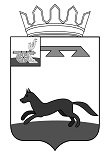 АДМИНИСТРАЦИЯГОРОДИЩЕНСКОГО СЕЛЬСКОГО ПОСЕЛЕНИЯХИСЛАВИЧСКОГО РАЙОНА СМОЛЕНСКОЙ ОБЛАСТИПОСТАНОВЛЕНИЕ    от 02 марта  2020 г.             № 30    В исполнение федеральных законов РФ от 31 мая 1996 года «Об обороне», от 28 марта 1998 года «О воинской обязанности и военной службе», от 26.02.1997 г. «О мобилизационной подготовке в РФ» и постановлений Правительства РФ от 27.11.2006 г. № 719 «Положение о воинском учете» и от 17.03.2010 г. № 256 « Правила бронирования граждан РФ, пребывающих в запасе ВС РФ, федеральных органов исполнительной власти имеющих запас и работающих в органах государственной власти, органах местного самоуправления и организациях»,     Администрация Городищенского сельского поселения Хиславичского района Смоленской областиПОСТАНОВЛЯЕТ:   1. Обязанности по ведению воинского учета граждан, пребывающих в запасе возложить на Зарецкую Людмилу Владимировну с 01.03.2020г.      2. При убытии в отпуск, командировку или лечение Зарецкой Людмилы Владимировны, обязанности по ведению воинского учета возложить на Леусову Нину Степановну.   3. Контроль за исполнением постановления оставляю за собой.Глава муниципального образованияГородищенского сельского поселения Хиславичского района Смоленской области                                            В.В.Якушев    Об организации воинского учета    граждан пребывающих в запасе